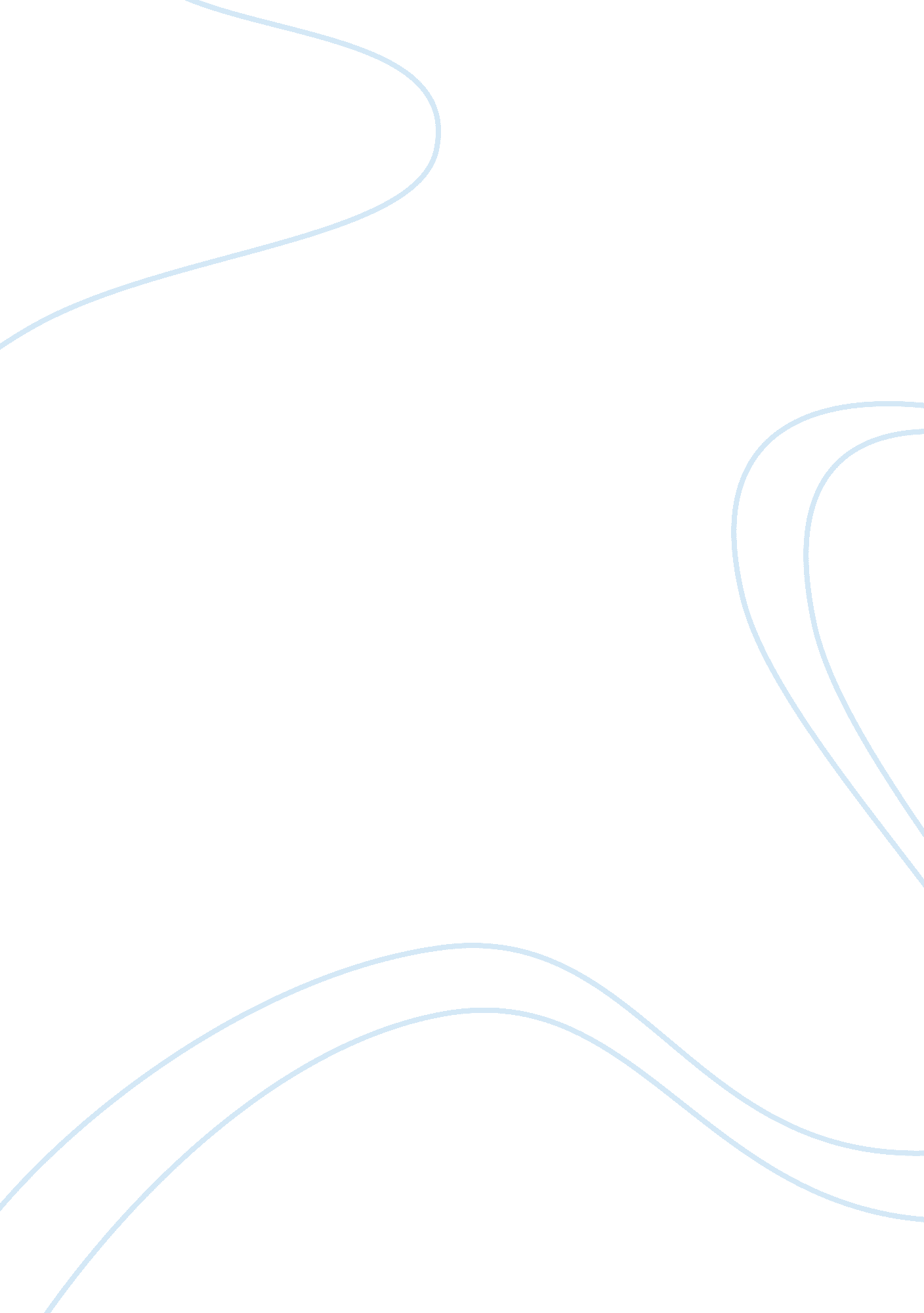 Labour movement in the usa business essay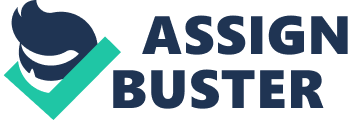 The United States is one of the largest and powerful economic systems in the universe with a GDP US $ 14294 and a labour force of 154. 7 million ( Katz & A ; Colvin, 2011 ) . The brotherhoods in America came into being in the 1790 's by skilled craftsmen even before industrialization. They had a permanent bequest in the American brotherhoods until the oncoming of equalitarianism in the US labour motion in the early 19th century. In the 1850s and 1860s many adult females, kids and immigrants from assorted states joined the widespread constitution of the mill system. These workers did non organize any brotherhood possibly because their wage was higher than American farm net incomes and the mill workers in Europe. There was besides plenty societal mobility which prevented them to unionize and there was bar of unionization by the employers either straight or through the authorities ( Katz & A ; Colvin, 2011 ) . In the 1930 's during the great depression the US brotherhoods rose and penetrated into the mill system. The factors lending to the organising of big figure of workers was that the wage and the on the job conditions had suffered and there was a federal right to organize and strike granted by the Wagner Act 1935. The brotherhoods continued to turn in the 1950 's and there was a moving ridge of organizing in the 1960 's and 1970 's ( Katz & A ; Colvin, 2011 ) . The brotherhood denseness in 1900 was about 7 per centum which increased to 34 per centum in the twelvemonth 1954. Then the diminution prevailed until the twelvemonth 2000 when the denseness stood at 13 per centum. The addition in the brotherhood denseness occurred in monolithic events like World War I, the old ages of the New Deal and World War II ( Kaufman, 2004 ) . The overall diminution in the brotherhood coverage including the populace and the private sector has fallen from 23. 3 per centum in 1983 to 14. 3 per centum in 2003. The brotherhood coverage diminution in the private sector has been much more than in the populace sector with a diminution from 18. 5 per centum in 1983 to merely 9 per centum in 2003. The brotherhood rank in the populace sector has remained steady all these old ages ( Slaughter, 2007 ) . The brotherhoods perform economic and non economic maps. The economic maps involve the redistribution of wealth from capital to labor, protection of employees from any unfair by the employers like pay cuts, long hours and increase in pay for the labor. The non economic map involves the giving of rights to the employees, the representation of employees by taking corporate action ( Kaufman, 2004 ) . The brotherhoods in the United States consider corporate bargaining and work stoppage menace to be their arm and have relied on them for a long clip. This trust has made the twenty-four hours to twenty-four hours work of administrating more effectual and it has besides required the brotherhoods to be financially stable to be able to supply financess for work stoppage. Harmonizing to the chief docket of corporate dickering the power within the brotherhood is placed with the national brotherhood, regional brotherhood or local brotherhood ( Katz & A ; Colvin, 2011 ) . In America concern unionism dominated in the period 1950-1990s which is normally bureaucratic, hierarchal, formal, limited, reactive and undemocratic ( Walsh, 2012 ) . The addition in brotherhood rank was during the major events like World War and the great depression. During this clip the authorities supported the brotherhoods and the labour motion so as to keep peace and procure the support of the workers ( Kaufman, 2004 ) . The addition in the brotherhood denseness in the early nineteenth century can be attributed to the addition and deepening of the labor jobs with the oncoming of the decennary long great depression of the 1930s ( Kaufman, 2004 ) . The brotherhoods in America have gone through a tough clip and have suffered a slow diminution. The factors unique to the American society like individuality and consumerism, market competition and widespread credence of capitalist economy, a ill defined and fragmented working category and deficiency of a feasible labour political party all contribute to the diminution in the demand for unionism ( Kaufman, 2004 ) . The brotherhoods in the United States have non paid adequate attending on supplying benefits to their bing members due to their political orientation of concern unionism ( Katz & A ; Colvin, 2011 ) . The diminution in the brotherhoods in the 1980s can be attributed to assorted external alterations like the resettlement of capital into geographical countries that were non brotherhood friendly, the displacement to serve bring forthing industry, addition in opposition by the employers, farm outing and globalization ( Walsh, 2012 ) . The assorted internal factors lending to the diminution in brotherhoods are the decentralization of brotherhoods, the separation of leading from rank-and-file and the worsening industrial sector ( Walsh, 2012 ) . Globalization can be one of the grounds behind the diminution of brotherhoods because during the period of diminution in the brotherhood denseness, the amount of US portion of exports and imports have besides grown ( Slaughter, 2007 ) . The mobility of capital has increased and the proprietors of the capital are non willing to increase their labor costs which might be the demand of the brotherhoods doing it hard to unionize ( Farber & A ; Western, 2001 ) . The difference in the rate of growing of brotherhood and non-union sectors has made a immense part to the diminution in brotherhoods with a higher growing rate in the non-union sectors ( Farber & A ; Western, 2001 ) . The displacement in employment from the traditional portion clip employment and contingent workers towards employment in services, retail trade, information engineering which were non prone to brotherhoods besides added to the diminution ( Kaufman, 2004 ) . The diminution of brotherhoods continued in the 1990 's and the non brotherhood sector has continued to turn in the private sector. The direction of the administrations in the private sector took advantage of the engineering, relied on outsourcing and shifted work within or outside United States by taking advantage of the revenue enhancement enforcement of labour Torahs in order to avoid brotherhood administration ( Katz & A ; Colvin, 2011 ) . Employers think that brotherhoods cut down flexibleness and rise costs, so there is a opposition in the direction towards unionization which makes them travel out of their manner to avoid brotherhoods ( Kaufman, 2004 ) . The opposition towards brotherhoods has long been in being in the United States. The direction goes out of their manner to avoid brotherhoods like torment of brotherhood leaders, fire of brotherhood leaders, wage additions for the employees and employee engagement plans ( Kleiner, 2001 ) . This is experienced more in the private sector than in the populace sector. Globalisation and increased international competition due to pay and cost control pressures has put the labour motion under trouble with the direction behavior towards brotherhoods going aggressive ( Katz & A ; Colvin, 2011 ) . The Taft-Harley Act of 1947 was another challenge that the brotherhoods have to get the better of in order to organize workers successfully as it introduced commissariats which were non favorable for the brotherhoods at all. It made the brotherhood enfranchisement less flexible, permitted provinces to go through farther labour limitations, outlawed closed store hiring, gave work stoppage surfs a right to vote and made members subscribe an anti-communist trueness curse ( Walsh, 2012 ) . In response to this the American Federation of Labour ( AFL ) and Congress of Industrial Organisations ( CIO ) joined forces in 1955 and became AFL-CIO to take the labour motion farther by get the better ofing these challenges. The factors lending to the diminution of brotherhoods have been many. They include economic causes like works closings, layoffs, slower growing in fabrication industries and non so economic addition in opposition to brotherhoods by the employers ( Dickens & A ; Leonard, 1985 ) . In 1970s the United States hapless economic public presentation surely did take to the diminution in brotherhoods as the organizing rates decreased and the success rate of organising was besides low. These structural alterations do non look to change by reversal even if the economic system improves which is a challenge for the brotherhoods ( Dickens & A ; Leonard, 1985 ) . The American Federation of Labour-Congress of Industrial Organisations ' ( AFL-CIO ) is a federation of national brotherhoods and it 'serves as a national degree political and public dealingss voice for the labour motion ' ( Katz & A ; Colvin, 2011: 67 ) . The organizing attempts by the AFL-CIO has lead to the addition in the figure of workers organised but at the same clip the figure of bing members lost has been more than those organized which states that the reversing of the brotherhood denseness remains elusive ( Hurd, Milkman, & A ; Turner, 2003 ) . The brotherhoods and the AFL-CIO have made many attempts in the political sphere to revitalize the brotherhood rank but they have had to confront challenges like the anti-labour executive orders and anti-union administrative determinations. These schemes have made a small advancement but non every bit much as expected ( Hurd, Milkman, & A ; Turner, 2003 ) . The most of import alteration in the AFL-CIO for the advancement towards revival has been in the field operations where they now encourage activism unlike the inactive observation which was adopted earlier ( Hurd, Milkman, & A ; Turner, 2003 ) . The brotherhoods in America have adopted assorted steps like inter-organisational schemes like amalgamations between brotherhoods, confederations with other brotherhood, community or administration and political schemes like internal political mobilization and external activities in regulative and legislative spheres for the revival of the brotherhoods ( Katz, Batt, & A ; Keefe, 2003 ) . The brotherhoods have been compelled to utilize advanced manner for labor to do additions with the increasing opposition by the employers, the diminution in the private sector and unfavorable labour ordinances ( Walsh, 2012 ) . Corporate run is one of the advanced ways of covering with this. These runs target the policy shapers so as to do alterations in favor of the employees and force per unit area the exposure points of the mark companies. Some use media to dishonor the company and addition public support to set them under force per unit area to recognize brotherhoods ( Walsh, 2012 ) . The power of direction has remained to be a hard challenge for the brotherhoods and it has strenthened with globalization, outsourcing and the usage of lasting striker replacing ( Katz & A ; Colvin, 2011 ) . The traditional bargaining schemes like work stoppages are still used by the brotherhoods along with the new advanced stategies to resuscitate brotherhood rank ( Katz & A ; Colvin, 2011 ) . The brotherhoods since 1980s in their attempt to revitalize the rank have build confederations with assorted groups like women's rightist, environmental, spiritual, human rights and other community groups ( Hurd, Milkman, & A ; Turner, 2003 ) . The AFL-CIO in its attempt to change by reversal the lucks of the brotherhoods formed an Organising Institute ( OI ) in 1989 which trained people in the technique of organizing. This institute was engaged in both internal and external organising as oppose to merely enrolling new members ( Hurd, 2004 ) . In an attempt to increase brotherhood rank they have entered into labour-management partnerships where the brotherhoods agree to back up the company in return for the acknowledgment of the brotherhood. These partnerships have faced troubles as the trust degree among them was really low and they have non made a significant part in the labour revival procedure ( Hurd, Milkman, & A ; Turner, 2003 ) . The rank-and-file organising schemes are used by the brotherhoods as the traditional bureaucratic methods are less effectual. The passage has proven to be hard for as there is opposition to alter in the bing staff and the AFL-CIO has asked the brotherhood affiliates to concentrate all resources on organizing ( Hurd, Milkman, & A ; Turner, 2003 ) . The focal point of the brotherhoods on external organising and the enlisting of new members have made the bing members to retreat from the brotherhood ( Hurd, 2004 ) . The reversing of the brotherhood 's state of affairs in America will necessitate experimentation with new constructions, an effectual political docket and a mix of schemes ( Hurd, 2004 ) . In malice of all the attempts for organizing the AFL-CIO has limited influence over the activities of the national affiliates and the slackly structured federation has become a load for the revival attempts ( Hurd, Milkman, & A ; Turner, 2003 ) . Intensive interaction and coordination is required among the top-down, bottom-up and outside parties in the labour motion for effectual policy inventions in the revival procedure by the American brotherhoods ( Hurd, Milkman, & A ; Turner, 2003 ) . The revival procedure for the brotherhood growing has been in topographic point for decennaries in the United States. A batch of alterations have been made within and outside the brotherhood federations in order to change by reversal their state of affairs. The diminution in brotherhoods seems to be a consequence of factors much deeper than those stated. It is a consequence of all the factors combined and for the state of affairs to change by reversal a batch of planning and schemes will be required. The attempts made by the federation and single brotherhoods have non made a important difference in the revival of the brotherhoods so far. The revival schemes have non been able to get the better of the challenges of labour motion wholly and whether it will be successful in bettering the brotherhood 's status is a inquiry of the hereafter. 